ส่วนที่ 2ความสอดคล้องกับแผน 3 ระดับ ตามนัยยะของมติคณะรัฐมนตรี เมื่อวันที่ 4 ธันวาคม 2560	กรอบแนวคิดการจัดทำแผนปฏิบัติราชการ พ.ศ. 2563 – 2565 ของสำนักงานปลัดกระทรวงพลังงาน สนับสนุนการขับเคลื่อนนโยบายพลังงานและยุทธศาสตร์ด้านพลังงาน ที่เชื่อมโยงทั้งในระดับส่วนกลาง และระดับส่วนภูมิภาค ที่ส่งผลต่อทิศทางและการดำเนินงานของสำนักงานปลัดกระทรวงพลังงาน โดยมีกรอบแนวคิดประกอบความเชื่อมโยงกับแผนระดับชาติที่เกี่ยวข้อง ดังนี้2.1 แผนยุทธศาสตร์ชาติ 20 ปี (พ.ศ. 2561-2580)แผนยุทธศาสตร์ชาติ 20 ปี กำหนดวิสัยทัศน์ประเทศคือ “ประเทศไทยมีความมั่นคง มั่งคั่ง ยั่งยืน เป็นประเทศ
ที่พัฒนาแล้ว ด้วยการพัฒนาตามหลักปรัชญาของเศรษฐกิจพอเพียง” โดยมีเป้าหมายการพัฒนาประเทศ คือ “ประเทศชาติมั่นคง ประชาชนมีความสุข เศรษฐกิจพัฒนาอย่างต่อเนื่อง สังคมเป็นธรรม ฐานทรัพยากรธรรมชาติยั่งยืน” โดยมีประเด็นการพัฒนา 6 ยุทธศาสตร์ ซึ่งสำนักงานปลัดกระทรวงพลังงานเกี่ยวข้อง ในยุทธศาสตร์ที่ 2 และยุทธศาสตร์ที่ 5 โดยมีรายละเอียด ดังนี้ยุทธศาสตร์ที่ 2 ด้านการสร้างความสามารถในการแข่งขันยุทธศาสตร์ชาติด้านการสร้างความสามารถในการแข่งขันสำหรับประเทศไทย มุ่งเน้นการพัฒนาประเทศ บนพื้นฐานแนวคิด 3 ประการ ได้แก่ (1) “ต่อยอดอดีต” โดยมองกลับไปที่รากเหง้าทางเศรษฐกิจ อัตตลักษณ์ วัฒนธรรม ประเพณี วิถีชีวิต และจุดเด่นทางทรัพยากรธรรมชาติที่หลากหลาย รวมทั้งความได้เปรียบ                   เชิงเปรียบเทียบของประเทศในด้านอื่น ๆ นำมาประยุกต์ผสมผสานกับเทคโนโลยีและนวัตกรรม เพื่อให้สอดรับกับบริบทของเศรษฐกิจและสังคมโลกสมัยใหม่ (2) “ปรับปัจจุบัน” เพื่อปูทางสู่อนาคตผ่านการพัฒนาโครงสร้างพื้นฐานของประเทศในมิติต่าง ๆ ทั้งโครงข่ายระบบคมนาคมและขนส่ง โครงสร้างพื้นฐานวิทยาศาสตร์ เทคโนโลยี และดิจิทัล และการปรับสภาพแวดล้อมให้เอื้อต่อการพัฒนาอุตสาหกรรมและบริการอนาคต และ (3) “สร้างคุณค่าใหม่ ในอนาคต” ด้วยการเพิ่มศักยภาพของผู้ประกอบการ พัฒนาคนรุ่นใหม่ รวมถึงปรับโมเดลธุรกิจ เพื่อตอบสนองต่อความต้องการของตลาด ผสมผสานกับยุทธศาสตร์ที่รองรับอนาคต บนพื้นฐานของการต่อยอดอดีตและปรับปัจจุบัน พร้อมทั้งการส่งเสริมและสนับสนุนจากภาครัฐจะทำให้ประเทศไทยสามารถสร้างฐานรายได้และการจ้างงานใหม่ ขยายโอกาสทางการค้าและการลงทุนในเวทีโลก ควบคู่ไปกับการยกระดับรายได้และการกินดีอยู่ดี รวมถึง           การเพิ่มขึ้นของคนชั้นกลางในประเทศได้ในคราวเดียวกันเป้าหมายระยะ 20 ปี ของยุทธศาสตร์ที่ 2 คือ การพัฒนาให้ประเทศไทยเป็นประเทศที่พัฒนาแล้ว เศรษฐกิจเติบโตอย่างมีเสถียรภาพและยั่งยืน และมีขีดความสามารถในการแข่งขันที่สูงขึ้นตัวชี้วัดของยุทธศาสตร์ คือ รายได้ประชาชาติ การขยายตัวของผลิตภัณฑ์มวลรวมภายในประเทศ และการกระจายรายได้ ผลิตภาพการผลิตของประเทศทั้งในปัจจัยการผลิตและแรงงาน การลงทุนเพื่อการวิจัยและพัฒนา และความสามารถในการแข่งขันของประเทศประเด็นที่เกี่ยวข้องภายใต้ยุทธศาสตร์ที่ 2 ได้แก่การเกษตรสร้างมูลค่าอุตสาหกรรมและบริการแห่งอนาคตโครงสร้างพื้นฐาน เชื่อมไทย เชื่อมโลกการพัฒนาเศรษฐกิจบนพื้นฐานผู้ประกอบการยุคใหม่ตารางที่ 2-1 ความเชื่อมโยงด้านพลังงานในประเด็นต่าง ๆ ภายใต้ยุทธศาสตร์ที่ 2(3) 	การบรรลุเป้าหมายตามยุทธศาสตร์ชาติ 		การสร้างความสามารถในการแข่งขันของประเทศ พัฒนากิจกรรมที่สำคัญของประเทศในทุกส่วน ทั้งด้านการเกษตร อุตสาหกรรม บริการ ให้มีความเข้มแข็งจากข้างใน ซึ่งพลังงานเป็นส่วนสนับสนุนที่สำคัญ ทั้งด้าน
การพัฒนาโครงสร้างพื้นฐานด้านพลังงานที่จะต้องครอบคลุมและเพียงพอต่อการสร้างการเจริญเติบโตทางเศรษฐกิจ อุตสาหกรรมและการบริการแห่งอนาคต เพื่อให้ประเทศมีความมั่นคงทางพลังงาน ประชาชน มีพลังงานใช้อย่างเพียงพอ เกิดความเชื่อมั่นต่อการลงทุนในประเทศ รวมถึงการเพิ่มสัดส่วนพลังงานทดแทนจากวัตถุดิบเหลือทิ้งทางการเกษตร 
การสร้างมูลค่าเพิ่มในภาคเกษตรโดยใช้เทคโนโลยีและนวัตกรรมพลังงาน และนำมาใช้ประโยชน์ในอุตสาหกรรมและพลังงานที่เกี่ยวเนื่องกับชีวภาพได้อย่างมีประสิทธิภาพ 2)	ยุทธศาสตร์ชาติที่ 5 ด้านการสร้างการเติบโตบนคุณภาพชีวิตที่เป็นมิตรต่อสิ่งแวดล้อม ยุทธศาสตร์ชาติด้านการสร้างการเติบโตบนคุณภาพชีวิตที่เป็นมิตรต่อสิ่งแวดล้อม ได้น้อมนำศาสตร์ของพระราชาสู่การพัฒนาที่ยั่งยืน โดยยึดหลัก 3 ประการคือ “มีความพอประมาณ มีเหตุผล มีภูมิคุ้มกัน” มาเป็นหลัก ในการจัดทำยุทธศาสตร์ชาติควบคู่กับการนำเป้าหมายของการพัฒนาที่ยั่งยืนทั้ง 17 เป้าหมาย มาเป็นกรอบแนวคิดที่จะผลักดันดำเนินการเพื่อนำไปสู่การบรรลุเป้าหมายการพัฒนาที่ยั่งยืนในทุกมิติ ทั้งมิติด้านสังคม เศรษฐกิจ สิ่งแวดล้อม ธรรมาภิบาล และความเป็นหุ้นส่วนความร่วมมือระหว่างกันทั้งภายในและภายนอกประเทศอย่างบูรณาการ โดยมีวิสัยทัศน์เพื่อให้ประเทศไทยเป็นประเทศพัฒนาแล้วที่มีคุณภาพชีวิตและสิ่งแวดล้อมที่ดีที่สุดในอาเซียน    ภายในปี พ.ศ. 2580เป้าหมาย 20 ปี ของยุทธศาสตร์ชาติที่ 5 คือ การอนุรักษ์และรักษาทรัพยากรธรรมชาติ สิ่งแวดล้อม และวัฒนธรรม ให้คนรุ่นต่อไปได้ใช้อย่างยั่งยืน มีสมดุล การฟื้นฟูและสร้างใหม่ฐานทรัพยากรธรรมชาติและสิ่งแวดล้อม เพื่อลดผลกระทบทางลบจาก
การพัฒนาสังคมเศรษฐกิจของประเทศ การใช้ประโยชน์และสร้างการเติบโตบนฐานทรัพยากรธรรมชาติและสิ่งแวดล้อมให้สมดุลภายใต้ ขีดความสามารถของระบบนิเวศน์ การยกระดับกระบวนทัศน์ เพื่อกำหนดอนาคตประเทศด้านทรัพยากรธรรมชาติสิ่งแวดล้อมและวัฒนธรรมบนหลักของการมีส่วนร่วม และธรรมาภิบาลตัวชี้วัดของยุทธศาสตร์นี้ ได้แก่ พื้นที่สีเขียวที่เป็นมิตรต่อสิ่งแวดล้อม สภาพแวดล้อมและทรัพยากรธรรมชาติที่เสื่อมโทรมได้รับการฟื้นฟู การเติบโตที่เป็นมิตรกับสิ่งแวดล้อม ปริมาณก๊าซเรือนกระจก มูลค่าเศรษฐกิจฐานชีวภาพ(2) 	ประเด็นที่เกี่ยวข้องภายใต้ยุทธศาสตร์ที่ 5 ได้แก่ 1)	การสร้างการเติบโตอย่างยั่งยืนบนสังคมเศรษฐกิจสีเขียว2)	การพัฒนาความมั่นคงทางน้ำ พลังงาน และเกษตรที่เป็นมิตรต่อสิ่งแวดล้อมตารางที่ 2-2 ความเชื่อมโยงด้านพลังงานในประเด็นต่าง ๆ ภายใต้ยุทธศาสตร์ที่ 5การบรรลุเป้าหมายตามยุทธศาสตร์ชาติ 	ประเด็นสิ่งแวดล้อมเป็นเรื่องที่ทุกประเทศให้ความสำคัญ การพัฒนาทางเศรษฐกิจจะต้องทำควบคู่   ไปกับการรักษาสิ่งแวดล้อม การใช้พลังงานในอดีตมีการใช้เชื้อเพลิงฟอสซิลในการผลิตไฟฟ้าในภาคพลังงานเป็นหลัก ซึ่งการปล่อยก๊าซเรือนกระจกจากการกิจกรรมในภาคพลังงาน โดยเฉพาะจากการเผาไหม้ของเชื้อเพลิงฟอสซิลก่อให้เกิดภาวะโลกร้อน ประกอบกับประเทศไทยสูญเสียรายได้จากการนำเข้าพลังงาน ดังนั้นเพื่อให้เกิดการพึ่งพาตนเองได้ จึงควรต้องส่งเสริมพลังงานทดแทนในประเทศ โดยเฉพาะอย่างยิ่งการนำวัตถุดิบเหลือใช้ทางการเกษตร  ตามศักยภาพพื้นที่ที่มีอยู่มาผลิตเป็นพลังงานทดแทน สร้างความเข้มแข็งต่อเศรษฐกิจฐานราก ส่งเสริมการวิจัยพัฒนาเทคโนโลยีพลังงาน และเทคโนโลยีพลังงานชุมชนที่มีประสิทธิภาพ ควบคู่ไปกับการส่งเสริมพลังงานทดแทน คือการส่งเสริมการอนุรักษ์พลังงานและการใช้พลังงานอย่างมีประสิทธิภาพในทุกภาคส่วน 2.2 แผนระดับที่ 22.2.1 แผนแม่บทภายใต้ยุทธศาสตร์ชาติ (พ.ศ. 2561-2580)	แผนแม่บทภายใต้ยุทธศาสตร์ชาติ เป็นแผนแม่บทเพื่อให้บรรลุเป้าหมายตามที่กำหนดไว้ในยุทธศาสตร์ชาติ ประกอบด้วย 23 แผนแม่บท โดยสำนักงานปลัดกระทรวงพลังงานเข้าไปมีส่วนเกี่ยวข้องโดยตรงกับแผนแม่บท ดังนี้		ประเด็นแผนแม่บทที่ 7 โครงสร้างพื้นฐาน ระบบโลจิสติกส์ และดิจิทัล1) เป้าหมายระดับประเด็นของแผนแม่บทฯ เป้าหมาย พัฒนาความมั่นคง พลังงาน และเกษตรที่เป็นมิตรต่อสิ่งแวดล้อมตารางที่ 2-3 เป้าหมายแผนแม่บทที่ 7 โครงสร้างพื้นฐาน ระบบโลจิสติกส์ และดิจิทัล	2) แผนย่อยโครงสร้างพื้นฐานด้านพลังงาน		พัฒนาโครงสร้างพื้นฐานด้านพลังงานให้มีความมั่นคงในระดับที่เหมาะสม มีการกระจายชนิดของเชื้อเพลิงในการผลิตไฟฟ้า ส่งเสริมพลังงานทดแทน และการใช้พลังงานอย่างมีประสิทธิภาพ รวมทั้งกำกับดูแลกลไกตลาดพลังงานให้มีการแข่งขันอย่างเสรีและเป็นธรรม เพื่อสนับสนุนขีดความสามารถ  ในการแข่งขันของประเทศแนวทางการพัฒนา จัดหาพลังงานและพัฒนาโครงสร้างพื้นฐานด้านพลังงานทั้งระบบให้มีความมั่นคง        ในระดับที่เหมาะสม ทันสมัย สามารถรองรับความต้องการใช้พลังงานตามการเติบโตทางเศรษฐกิจของประเทศ และการเปลี่ยนแปลงด้านเทคโนโลยี มีการกระจายชนิดของเชื้อเพลิงในการผลิตไฟฟ้าส่งเสริมให้เกิดการพัฒนาเทคโนโลยี ปัจจัยแวดล้อม และสร้างแรงจูงใจ เพื่อสนับสนุนการจัดหาแหล่งพลังงานใหม่ การพัฒนาโครงสร้างพื้นฐานและระบบการบริหารจัดการพลังงานอัจฉริยะ เพื่อนำไปสู่การผลิตและการใช้พลังงานที่มีประสิทธิภาพ มีเสถียรภาพ และทันกับแนวโน้มการเปลี่ยนแปลงทางเทคโนโลยี   ด้านพลังงานในอนาคตสนับสนุนการผลิตและการใช้พลังงานทดแทนทั้งพลังงานไฟฟ้า พลังงานความร้อน และเชื้อเพลิงชีวภาพตามศักยภาพของแหล่งเชื้อเพลิงในพื้นที่ ปรับปรุงโครงสร้างพื้นฐานเพื่อรองรับการผลิตและใช้พลังงานทดแทนอย่างเพียงพอ โดยคำนึงถึงต้นทุนค่าพลังงานที่เหมาะสม เปิดโอกาสให้ผู้ใช้ไฟฟ้าสามารถลงทุนผลิตไฟฟ้าใช้ได้เอง
และขายไฟฟ้าส่วนเกินเข้าสู่ระบบได้ โดยไม่กระทบราคารับซื้อและเงื่อนไขอื่น ๆ ในทางลบต่อผู้ใช้ไฟฟ้ารายอื่น ๆ และต่อระบบไฟฟ้าโดยรวม รวมทั้งปรับปรุงการกำกับดูแลให้สามารถควบคุม และตรวจสอบการผลิตและใช้ไฟฟ้าได้แบบเรียลไทม์ เพื่อนำข้อมูลมาใช้ในการบริหารจัดการ และการวางแผนระบบไฟฟ้าของประเทศสนับสนุนการเพิ่มประสิทธิภาพการใช้พลังงานในภาคอุตสาหกรรม ภาคธุรกิจ ภาคขนส่ง และภาคครัวเรือน ปรับเปลี่ยนพฤติกรรมการใช้พลังงานโดยมุ่งให้เกิดจิตสำนึกและความรับผิดชอบต่อการ           ใช้พลังงานอย่างคุ้มค่าและเกิดประโยชน์สูงสุดพัฒนา ปรับปรุงกฎหมาย และระเบียบการกำกับดูแลให้ส่งเสริมการแข่งขัน ในกิจการพลังงาน สอดคล้องกับเทคโนโลยีที่เปลี่ยนแปลงไป และส่งเสริมให้เกิดการอนุรักษ์พลังงาน รวมทั้งบริหารจัดการและใช้ประโยชน์จากทรัพย์สินหรือโครงสร้างพื้นฐานด้านพลังงานให้เกิดประโยชน์สูงสุด เพื่อสนับสนุนการเพิ่ม           ขีดความสามารถในการแข่งขันของประเทศ เป้าหมายของแผนย่อยตารางที่ 2-4 เป้าหมายและตัวชี้วัดของแผนย่อยโครงสร้างพื้นฐานด้านพลังงาน (เสนอโดยกระทรวงพลังงาน) ในแผนแม่บทภายใต้ยุทธศาสตร์ชาติการบรรลุเป้าหมายตามแผนย่อยของแผนแม่บทฯ พัฒนาปัจจัยสนับสนุนให้เกิดการพัฒนาโครงสร้างพื้นฐานทางพลังงาน เทคโนโลยีพลังงานแห่งอนาคต การจัดทำระบบฐานข้อมูลนโยบายและพื้นที่เพื่อได้ข้อมูลประกอบการตัดสินใจเชิงนโยบาย ตลอดจนการสร้างเครือข่ายเพื่อให้เกิดความร่วมมือระหว่างประเทศด้านพลังงานสนับสนุนการพัฒนาพลังงานเพื่อสร้างการเติบโตบนคุณภาพชีวิตที่เป็นมิตรต่อสิ่งแวดล้อม ส่งเสริมการสร้างมูลค่าเพิ่มในภาคเกษตร ยกระดับการผลิตและแปรรูปผลผลิตทางการเกษตรผ่านการใช้เทคโนโลยีและนวัตกรรมพลังงาน ให้มีคุณภาพและสร้างมูลค่าเพิ่มให้สูงขึ้น การเพิ่มสัดส่วนการใช้พลังงานทดแทนจากวัตถุดิบเหลือใช้ทางการเกษตร สามารถพึ่งพาตนเองได้ตามศักยภาพที่มีอยู่ ส่งเสริมการอนุรักษ์พลังงานในพื้นที่ การให้ความรู้ความเข้าใจนโยบายด้านพลังงานที่ถูกต้องผ่านสื่อต่างๆ พัฒนาเครื่องมือที่สนับสนุนการดำเนินงาน เพื่อให้บุคลากรมีองค์ความรู้ด้านพลังงานและสามารถถ่ายทอด เพื่อขยายผลเครือข่ายให้เกิดการพัฒนาพลังงานอย่างยั่งยืน2.2.2 	แผนการปฏิรูปประเทศด้านพลังงาน การปฏิรูปประเทศต้องดำเนินการเพื่อให้บรรลุเป้าหมายในด้าน (1) ประเทศชาติมีความสงบเรียบร้อย มีความสามัคคีปรองดอง มีการพัฒนาอย่างยั่งยืนตามหลักปรัชญาของเศรษฐกิจพอเพียง และมีความสมดุลระหว่าง        การพัฒนาด้านวัตถุกับการพัฒนาด้านจิตใจ (2) สังคมมีความสงบสุข เป็นธรรม และมีโอกาสอันทัดเทียมกันเพื่อขจัดความเหลื่อมล้ำ (3) ประชาชนมีความสุข มีคุณภาพชีวิตที่ดี และมีส่วนร่วมในการพัฒนาประเทศและการปกครอง   ในระบอบประชาธิปไตยอันมีพระมหากษัตริย์ทรงเป็นประมุข การปฏิรูปประเทศต้องสอดคล้องและเป็นไปในทิศทางเดียวกับยุทธศาสตร์ชาติสำนักงานปลัดกระทรวงพลังงาน เข้าไปมีส่วนเกี่ยวข้องกับแผนการปฏิรูปประเทศด้านพลังงานที่มีเป้าหมายคือ การปรับปรุงโครงสร้างการบริหารจัดการเพื่อสร้างความเชื่อมั่นและการยอมรับของประชาชน ส่งเสริมด้านเทคโนโลยีและการมีส่วนร่วมของประชาชน ให้การบริหารจัดการด้านพลังงานมีธรรมาภิบาล มีการลงทุนโครงสร้างพื้นฐานพลังงาน และการลงทุนในอุตสาหกรรมที่เกี่ยวเนื่องกับด้านพลังงาน โดยแผนปฏิรูปประเทศด้านพลังงาน แบ่งออกเป็น 6 ด้าน รวม 17 ประเด็นปฏิรูป ดังนี้ตารางที่ 2-5 แผนการปฏิรูปประเทศด้านพลังงาน2.2.3	แผนพัฒนาเศรษฐกิจและสังคมแห่งชาติ ฉบับที่ 12 พ.ศ. 2561-2565แผนพัฒนาเศรษฐกิจและสังคมแห่งชาติ ฉบับที่ 12 (พ.ศ. 2561–2565) ได้จัดทำขึ้นในช่วงเวลาของการปฏิรูปประเทศและสถานการณ์โลกที่เปลี่ยนแปลงอย่างรวดเร็วและเชื่อมโยงกันใกล้ชิดกันมากขึ้น 
โดยได้น้อมนำหลัก “ปรัชญาของเศรษฐกิจพอเพียง” มาเป็นปรัชญาแนวทางในการพัฒนาประเทศต่อเนื่องจากแผนพัฒนาฯ ฉบับที่ 9-11 เพื่อเสริมสร้างภูมิคุ้มกันและช่วยให้สังคมไทยสามารถยืนหยัดอยู่ได้อย่างมั่นคง 
เกิดภูมิคุ้มกัน และมีการบริหารจัดการความเสี่ยงอย่างเหมาะสม ส่งผลให้การพัฒนาประเทศสู่ความสมดุลและยั่งยืนยุทธศาสตร์ในแผนพัฒนาฯ ฉบับที่ 12 มีทั้งหมด 10 ยุทธศาสตร์ โดยมี 6 ยุทธศาสตร์ที่เป็นตามกรอบยุทธศาสตร์ชาติ 20 ปี และอีก 4 ยุทธศาสตร์ที่เป็นปัจจัยสนับสนุน ดังนี้ยุทธศาสตร์ที่ 1 	การเสริมสร้างและพัฒนาศักยภาพทุนมนุษย์ ยุทธศาสตร์ที่ 2 	การสร้างความเป็นธรรมและลดความเหลื่อมล้ำในสังคม ยุทธศาสตร์ที่ 3	การสร้างความเข้มแข็งทางเศรษฐกิจและแข่งขันได้อย่างยั่งยืน ยุทธศาสตร์ที่ 4 	การเติบโตที่เป็นมิตรกับสิ่งแวดล้อมเพื่อการพัฒนาที่ยั่งยืน ยุทธศาสตร์ที่ 5 	การเสริมสร้างความมั่นคงแห่งชาติเพื่อการพัฒนาประเทศสู่ความมั่งคั่งและยั่งยืน ยุทธศาสตร์ที่ 6 	การบริหารจัดการในภาครัฐ การป้องกันการทุจริตประพฤติมิชอบ และธรรมาภิบาลในสังคมไทย ยุทธศาสตร์ที่ 7 	การพัฒนาโครงสร้างพื้นฐานและระบบโลจิสติกส์ ยุทธศาสตร์ที่ 8 	การพัฒนาวิทยาศาสตร์ เทคโนโลยี วิจัย และนวัตกรรม ยุทธศาสตร์ที่ 9 	การพัฒนาภาค เมือง และพื้นที่เศรษฐกิจ ยุทธศาสตร์ที่ 10 ความร่วมมือระหว่างประเทศเพื่อการพัฒนา ความเชื่อมโยงของสำนักงานปลัดกระทรวงพลังงานภายใต้ยุทธศาสตร์การพัฒนาประเทศตามแผนพัฒนาฯ ฉบับที่ 12  สามารถสรุปได้ดังตารางตารางที่ 2-6  สรุปความเชื่อมโยงด้านพลังงานภายใต้ยุทธศาสตร์การพัฒนาประเทศตามแผนพัฒนาฯ                  ฉบับที่ 12  2.2.4 นโยบายด้านพลังงานที่ปรากฏในคำแถลงนโยบายของคณะรัฐมนตรี พลเอก ประยุทธ์ จันทร์โอชา นายกรัฐมนตรี แถลงต่อรัฐสภาเมื่อวันพฤหัสบดีที่ 25 กรกฎาคม 2562ข้อ 5 การพัฒนาเศรษฐกิจและความสามารถในการแข่งขันของไทย5.2 พัฒนาภาคอุตสาหกรรม 5.2.1 พัฒนาอุตสาหกรรมภายใต้แนวคิดเศรษฐกิจชีวภาพ เศรษฐกิจหมุนเวียน และเศรษฐกิจสีเขียว [Bio-Circular-Green (BCG) Economy] โดยนําความก้าวหน้าทางเทคโนโลยีและนวัตกรรม
มาพัฒนาต่อยอดและสร้างมูลค่าเพิ่ม จากทรัพยากรความหลากหลายทางชีวภาพและวัฒนธรรมในการผลิตสินค้า
เกษตร อุตสาหกรรม และบริการของท้องถิ่น ปรับระบบการบริหารจัดการการผลิตและระบบโลจิสติกส์ ส่งเสริม
การใช้พลังงาน ทดแทน การใช้ประโยชน์จากวัสดุเหลือใช้ทางการเกษตรมาเพิ่มมูลค่า การบริหารจัดการของเสีย อุตสาหกรรมและขยะแบบคลัสเตอร์ระหว่างอุตสาหกรรมและชุมชนในแต่ละพื้นที่ของจังหวัด กลุ่มจังหวัด เพื่อลดผลกระทบทางสิ่งแวดล้อมและสุขภาพ พร้อมทั้งให้ความสําคัญกับกฎระเบียบ ทางด้านสิ่งแวดล้อมในระดับประเทศและระหว่างประเทศ5.6 พัฒนาสาธารณูปโภคพื้นฐาน5.6.3 เสริมสร้างความมั่นคงทางด้านพลังงานให้สามารถพึ่งพาตนเองได้ โดยกระจายชนิดของเชื้อเพลิงทั้งจากฟอสซิลและจากพลังงานทดแทนอย่างเหมาะสม สนับสนุนการผลิตและการใช้พลังงานทดแทนตามศักยภาพของแหล่งเชื้อเพลิงในพื้นที่ เปิดโอกาสให้ชุมชนและประชาชนมีส่วนร่วมในการผลิตและบริหาร              จัดการพลังงาน ส่งเสริมให้มีการใช้น้ำมันดีเซลหมุนเร็ว B20 และ B100 เพื่อเพิ่มการใช้น้ำมันปาล์มดิบ และจัดทําแนวทางการใช้มาตรฐานน้ำมัน EURO5 ส่งเสริมการวิจัยและพัฒนาเทคโนโลยีด้านพลังงาน อาทิ เทคโนโลยีระบบไฟฟ้าอัจฉริยะ เทคโนโลยียานยนต์ไฟฟ้า และระบบกักเก็บพลังงาน รวมทั้งสนับสนุนให้เกิดโครงสร้างตลาดไฟฟ้ารูปแบบใหม่ อาทิ แพลตฟอร์มตลาดกลางซื้อขายพลังงานไฟฟ้า ตลอดจนโครงสร้างอัตราค่าไฟฟ้ารูปแบบใหม่ อาทิ ระบบหักลบหน่วยไฟฟ้าสุทธิ พร้อมทั้งปรับปรุงระบบการกํากับดูแลกิจการ ด้านพลังงานให้มีการแข่งขันอย่างเสรีและเป็นธรรม ราคาพลังงานสะท้อนต้นทุนที่แท้จริง ตอบสนองต่อการเปลี่ยนแปลงของเทคโนโลยีและรูปแบบธุรกิจด้านพลังงานในอนาคต ดําเนินการให้มีการสํารวจและค้นหาแหล่งพลังงานใหม่ และร่วมมือกับประเทศเพื่อนบ้าน  ในการพัฒนาพลังงาน   5.6.4 ยกระดับโครงข่ายระบบไฟฟ้าและพลังงานให้มีความทันสมัย ทั่วถึง เพียงพอ มั่นคง และมีเสถียรภาพ โดยจัดทําแผนการพัฒนาระบบโครงข่ายไฟฟ้าอัจฉริยะทั้งระบบให้สามารถรองรับเทคโนโลยี    ด้านพลังงานสมัยใหม่ในอนาคต มุ่งเน้นการพัฒนาโครงข่ายภายในประเทศให้เชื่อมต่อระเบียงเศรษฐกิจภาคตะวันตก ตะวันออก เหนือ และใต้ เพื่อให้สามารถบริหารจัดการระบบไฟฟ้าและพลังงานระหว่างพื้นที่ต่าง ๆ ได้อย่างมั่นคง และมีประสิทธิภาพโดยเฉพาะในภาคการผลิตข้อ 10 การฟื้นฟูทรัพยากรธรรมชาติและการรักษาสิ่งแวดล้อมเพื่อสร้างการเติบโตอย่างยั่งยืน10.4 สร้างความมั่นคงของฐานทรัพยากรแร่ และทรัพยากรทางทะเล และชายฝั่งเพื่อการพัฒนาประเทศและเพิ่มขีดความสามารถในการแข่งขัน โดยใช้ประโยชน์ทรัพยากรแร่อย่างเหมาะสม เป็นธรรม และคํานึงถึงดุลยภาพทางเศรษฐกิจ สังคม สิ่งแวดล้อม และสุขภาพของประชาชน โดยการมีส่วนร่วมในการบริหารจัดการของ     ภาคประชาชน จัดทําเขตแหล่งแร่เพื่อการทําเหมืองบนพื้นฐานศักยภาพแร่และมีการอนุรักษ์และ ใช้ประโยชน์ร่วมกับทรัพยากรธรรมชาติอื่น ๆ อย่างเหมาะสม ดูแลรักษาทรัพยากรทางทะเลและชายฝั่ง โดยบริหารจัดการเขตทรัพยากรทางทะเลและชายฝั่งรายจังหวัดโดยใช้แผนที่การจําแนกเขตทางทะเล และชายฝั่ง (one marine chart) บริหารจัดการทรัพยากรแร่และแหล่งพลังงานในทะเล รวมทั้งมลพิษและขยะ  ในทะเลให้มีประสิทธิภาพ จัดทําผังชายฝั่งและฝั่งทะเลที่ชัดเจน และกําหนดพื้นที่การพัฒนาในรูปแบบต่าง ๆ โดยการมีส่วนร่วมของประชาชนและสอดคล้องกับภูมิศาสตร์ และทรัพยากรในพื้นที่ รักษาแนวปะการังที่สําคัญต่อการท่องเที่ยว รักษาป่าชายเลนและแหล่งหญ้าทะเลที่สําคัญต่อประมงและสัตว์หายาก	นโยบายเร่งด่วน 12 เรื่อง ในข้อ 4. การให้ความช่วยเหลือเกษตรกรและพัฒนานวัตกรรม โดยจัดพื้นที่การเกษตรให้สอดคล้องกับระบบบริหารจัดการน้ำและคุณภาพของดินตาม Agri-Map กําหนดเป้าหมายรายได้เกษตรกรให้สามารถมีรายได้จากผลผลิตทางการเกษตรที่มีคุณภาพในสินค้าเกษตรสําคัญ อาทิ ข้าว ยางพารา      มันสําปะหลัง ปาล์ม อ้อย และข้าวโพด ด้วยการชดเชย การประกันรายได้ ส่งเสริมระบบประกันภัยสินค้าเกษตร หรือเครื่องมือทางการเงินสมัยใหม่ที่ไม่ก่อให้เกิดผลกระทบทางวินัยการเงินการคลังของภาครัฐ ในระยะยาว ส่งเสริมเกษตรพันธสัญญา และศึกษารูปแบบระบบแบ่งปันผลกําไรสินค้าเกษตรที่เป็นธรรมให้แก่เกษตรกร แก้ไขปัญหาข้าวครบวงจร ส่งเสริมการใช้ยางพาราในภาคอุตสาหกรรมและการพัฒนาโครงสร้างพื้นฐานของประเทศ ส่งเสริมการใช้ผลผลิตทางการเกษตรในอุตสาหกรรมพลังงาน สร้างนวัตกรรมและเครื่องมือทางการเกษตรในราคาที่เข้าถึงได้เพื่อลดต้นทุนการผลิต ควบคุมมาตรฐานการใช้สารเคมีหรือปุ๋ยเคมี ในการเกษตรเพื่อนําไปสู่การลด ละ เลิกการใช้สารเคมีหรือปุ๋ยเคมี โดยจัดหาสิ่งทดแทนที่มีประสิทธิภาพและเป็นที่ยอมรับของเกษตรกร ต่อยอดภูมิปัญญาและความรู้ของปราชญ์ชาวบ้าน ในการสร้างนวัตกรรมผลิตภัณฑ์เกษตรแปรรูป รวมทั้งเร่งศึกษาวิจัยและพัฒนาเทคโนโลยีการใช้กัญชา กัญชง และพืชสมุนไพรในทางการแพทย์ อุตสาหกรรมทางการแพทย์ และผลิตภัณฑ์อื่น ๆ เพื่อสร้างโอกาสทางเศรษฐกิจและการสร้างรายได้ของประชาชน โดยกําหนดกลไกการดําเนินงานที่รัดกุม เพื่อมิให้เกิดผลกระทบทางสังคมตามที่กฎหมายบัญญัติไว้อย่างเคร่งครัด2.3 แผนระดับที่ 3 ที่เกี่ยวข้อง2.3.1 แผนปฏิบัติราชการ พ.ศ. 2563-2565 ของกระทรวงพลังงานกระทรวงพลังงานได้จัดทำแผนปฏิบัติราชการ พ.ศ. 2563-2565 ของกระทรวงพลังงาน โดยได้รับความเห็นชอบจากคณะทำงานพิเศษประสานเชื่อมโยงคณะกรรมการยุทธศาสตร์ชาติและคณะกรรมการปฏิรูปประเทศ กระทรวงพลังงาน เมื่อวันที่ 19 ธันวาคม 2562 และปลัดกระทรวงพลังงาน มีคำสั่งกระทรวงพลังงานที่ 108/2562 สั่ง ณ วันที่ 27 ธันวาคม 2562 เพื่อให้หน่วยงานในสังกัดกระทรวงพลังงานใช้แผนดังกล่าวเป็นกรอบ   ในการปฏิบัติราชการ โดยมีรายละเอียด ดังนี้วิสัยทัศน์“ประเทศไทยมีความมั่นคงด้านพลังงาน เป็นศูนย์กลางพลังงานในภูมิภาคเอเชียเศรษฐกิจฐานรากมีความเข้มแข็งจากภาคพลังงาน”พันธกิจ“เสริมสร้างความมั่นคงทางพลังงานเพื่อรองรับการเติบโตทางเศรษฐกิจและพัฒนาพลังงานในระดับพื้นที่ที่เป็นมิตรต่อสิ่งแวดล้อม”ตารางที่ 2-7 แผนปฏิบัติราชการระยะ 5 ปี พ.ศ. 2563-2565 ของกระทรวงพลังงาน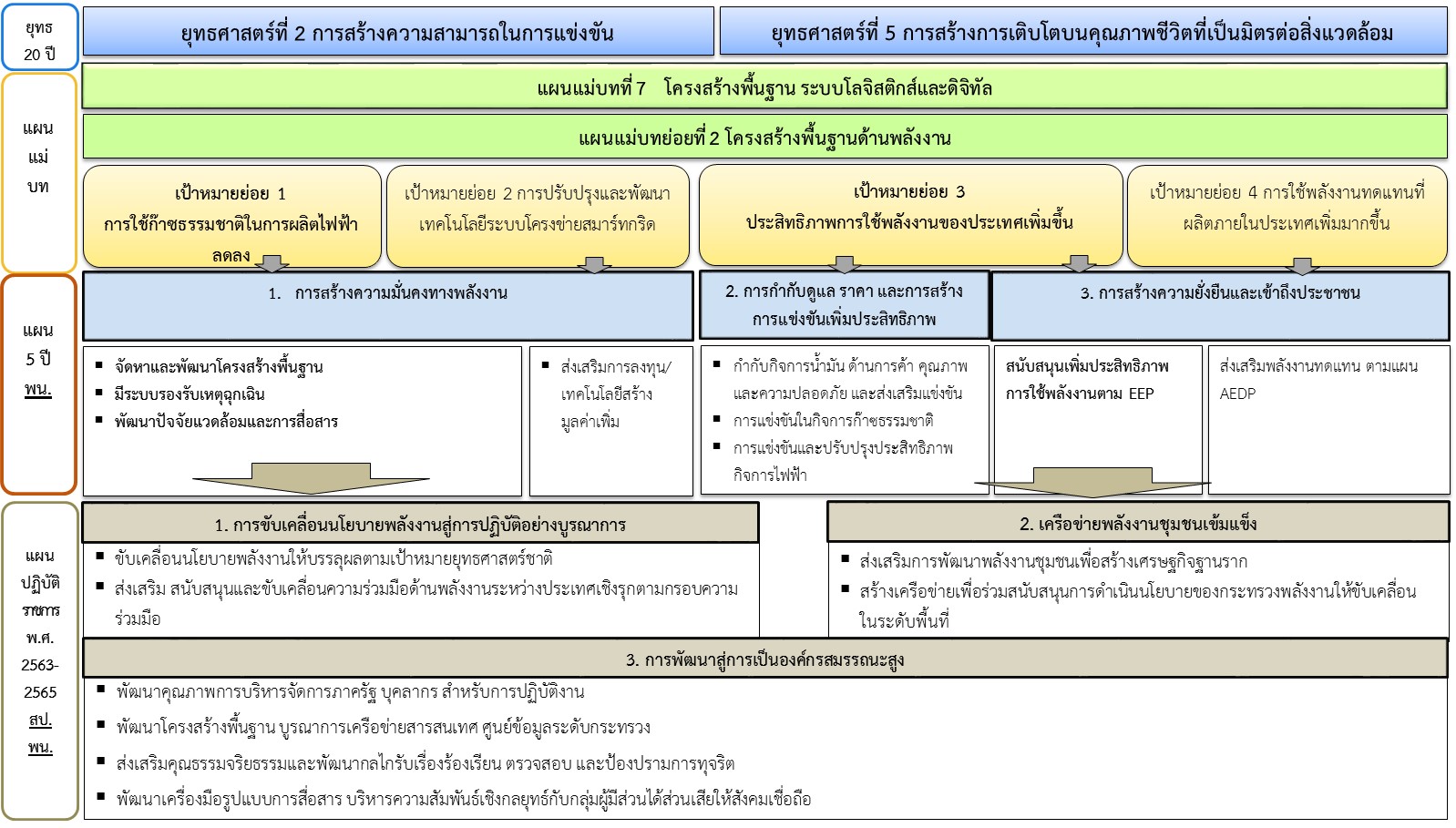 รูปที่ 2-1 ความเชื่อมโยงของแผนปฏิบัติราชการ พ.ศ. 2563-2565 ของสำนักงานปลัดกระทรวงพลังงานประเด็นหลักภายใต้ยุทธศาสตร์ประเด็นย่อยความเชื่อมโยงด้านพลังงานการเกษตรสร้างมูลค่าเกษตรชีวภาพส่งเสริมให้มีการนำวัตถุดิบเหลือทิ้งทางการเกษตรมาใช้ประโยชน์ในอุตสาหกรรมและพลังงานที่เกี่ยวเนื่องกับชีวภาพได้อย่างมีประสิทธิภาพการเกษตรสร้างมูลค่าเกษตรแปรรูปปรับใช้เทคโนโลยีและนวัตกรรมที่ทันสมัยอยู่ตลอดเวลา รวมทั้งนวัตกรรมจากภูมิปัญญาในการแปรรูป สร้างความแตกต่าง และเพิ่มมูลค่าในผลิตภัณฑ์และสินค้าเกษตรอุตสาหกรรมและการบริการแห่งอนาคตอุตสาหกรรมชีวภาพส่งเสริมการใช้ประโยชน์จากวัตถุชีวมวลในการผลิตพลังงานไฟฟ้าอย่างคุ้มค่า เพื่อลดปัญหาโลกร้อน และสร้างรายได้แก่เกษตรกรเพิ่มมากขึ้นอุตสาหกรรมและการบริการแห่งอนาคตอุตสาหกรรมและบริการขนส่งและโลจิสติกส์ผลักดันการเปลี่ยนผ่านของอุตสาหกรรมยานยนต์ทั้งระบบไปสู่อุตสาหกรรมยานยนต์ไฟฟ้าอัจฉริยะอุตสาหกรรมและการบริการแห่งอนาคตอุตสาหกรรมความมั่นคงของประเทศส่งเสริมการจัดหาพลังงานให้เพียงพอ เพื่อเป็นฐาน
ความมั่นคง ด้านพลังงานของประเทศ พร้อมกับการเพิ่มสัดส่วนการใช้พลังงานทดแทนและพลังงานทางเลือกให้มี
ความสมดุลและเกิดความมั่นคง สามารถพึ่งพาตนเองทางด้านพลังงานโครงสร้างพื้นฐาน เชื่อมไทย เชื่อมโลกพัฒนาโครงสร้างพื้นฐานเทคโนโลยีสมัยใหม่เสริมสร้างความมั่นคงด้านพลังงาน โดยการจัดหาและพัฒนาโครงสร้างพื้นฐานด้านพลังงาน บริหารจัดการ พลังงานให้มีประสิทธิภาพและมีการแข่งขันอย่างเป็นธรรม มีราคา            ที่เหมาะสม และการสร้างโครงสร้างพื้นฐานที่รองรับการใช้พลังงานในรูปแบบต่าง ๆ เพื่อสนับสนุนภาคการผลิต บริการ และการขนส่ง รวมทั้งส่งเสริมการใช้พลังงานทดแทนและพลังงานทางเลือกในสัดส่วนที่มากขึ้น ตลอดจนพัฒนาระบบโครงข่ายไฟฟ้าอัจฉริยะพัฒนาเศรษฐกิจบนพื้นฐานผู้ประกอบ การยุคใหม่สร้างผู้ประกอบการอัจฉริยะสนับสนุนผู้ประกอบการในการสร้างและพัฒนาสินค้าและบริการให้มีคุณภาพมาตรฐานสอดคล้องกับความต้องการของผู้บริโภคและสามารถเชื่อมโยงการผลิตกับผู้ประกอบการ    รายใหญ่ โดยสร้างระบบและกลไกที่ทำให้เกิดความเชื่อมโยงของห่วงโซ่มูลค่าเพื่อเพิ่มประสิทธิภาพในการบริหารจัดการ การผลิต ลดต้นทุนการผลิตลงประเด็นหลักภายใต้ยุทธศาสตร์ประเด็นย่อยความเชื่อมโยงด้านพลังงานการสร้างการเติบโตอย่างยั่งยืนบนสังคมเศรษฐกิจสีเขียวการส่งเสริมการบริโภคและผลิตที่ยั่งยืนการเพิ่มประสิทธิภาพการใช้พลังงาน การพัฒนาพลังงานทดแทนและพลังงานทางเลือกด้วยการวิจัย พัฒนาวัตถุดิบ และเทคโนโลยี การเพิ่มศักยภาพการผลิต การใช้ และตลาด ตลอดจนการสร้างจิตสำนึกและเข้าถึงองค์ความรู้ด้านพลังงานการพัฒนาความมั่นคงทางน้ำ พลังงาน และเกษตร ที่เป็นมิตรต่อสิ่งแวดล้อมการพัฒนาความมั่นคงพลังงานของประเทศ และส่งเสริมการใช้พลังงานที่เป็นมิตร    ต่อสิ่งแวดล้อมเพิ่มสัดส่วนการใช้พลังงานทดแทนและพลังงานทางเลือก ทดแทนเชื้อเพลิงฟอสซิลในการผลิตไฟฟ้า รวมทั้งพัฒนาวิธีการบริหารจัดการระบบไฟฟ้าทั้งด้านอุปทานและด้าน   อุปสงค์ให้มีประสิทธิภาพและความยืดหยุ่น เพื่อให้สามารถรองรับพลังงานทดแทนและพลังงานทางเลือกที่เพิ่มขึ้นในระบบได้อย่างมั่นคง และมีเสถียรภาพ พร้อมทั้งสนับสนุนการเพิ่มประสิทธิภาพการใช้พลังงานในภาคอุตสาหกรรม และสร้างความเชื่อมโยงระหว่างภาคเกษตรกรรม ภาคอุตสาหกรรม ภาคธุรกิจ และภาคครัวเรือน รวมทั้ง สนับสนุนการวิจัย พัฒนา และถ่ายทอดเทคโนโลยีเกี่ยวกับการกักเก็บพลังงาน และระบบโครงข่ายไฟฟ้าอัจฉริยะ เพื่อให้สามารถผลิตไฟฟ้าจากพลังงานทดแทนและพลังงานทางเลือกได้ในสัดส่วนที่สูงขึ้น และการผลิตไฟฟ้าที่มีการกระจายศูนย์มากขึ้น พร้อมทั้งสนับสนุนการใช้กลไกการตลาดหรือมาตรการทางเศรษฐศาสตร์เพื่อเพิ่มประสิทธิภาพในการบริหารจัดการด้านพลังงานที่เป็นมิตร  ต่อสิ่งแวดล้อมการพัฒนาความมั่นคงทางน้ำ พลังงาน และเกษตร ที่เป็นมิตรต่อสิ่งแวดล้อมการเพิ่มประสิทธิภาพการใช้พลังงานโดยลดความเข้มของการใช้พลังงานสนับสนุนการอนุรักษ์และการใช้พลังงานอย่างมีประสิทธิภาพ เพื่อลดต้นทุนพลังงานของประเทศ ด้วยการส่งเสริมผ่านเครื่องมือและกลไกทางการเงินและมิใช่การเงิน รวมทั้งมาตรการทางกฎหมาย พร้อมทั้งส่งเสริม
การออกแบบอาคารประหยัดพลังงาน สนับสนุนทางการเงินและบังคับใช้กฎหมายเกี่ยวกับการก่อสร้างและออกแบบอาคาร มีการรณรงค์และให้ความรู้ความเข้าใจกับประชาชนในด้านการประหยัดพลังงาน ส่งเสริมให้ใช้อุปกรณ์และเครื่องจักรที่ประหยัดพลังงาน การใช้ฉลากสีเขียวกับ      ยานยนต์และอุปกรณ์ประหยัดไฟฟ้าต่าง ๆ รวมถึงการส่งเสริมระบบโลจิสติกส์และการขนส่งที่เป็นมิตรต่อสิ่งแวดล้อมเป้าหมายตัวชี้วัดค่าเป้าหมายค่าเป้าหมายค่าเป้าหมายค่าเป้าหมายเป้าหมายตัวชี้วัดปี 61-65ปี 66-70ปี 71-75ปี 76-80ความสามารถในการแข่งขันด้านโครงสร้างพื้นฐานของประเทศดีขึ้นอันดับความสามารถในการแข่งขันด้านโครงสร้างพื้นฐานอันดับที่ 45อันดับที่ 38อันดับที่ 31อันดับที่ 25เป้าหมายตัวชี้วัดค่าเป้าหมายค่าเป้าหมายค่าเป้าหมายค่าเป้าหมายเป้าหมายตัวชี้วัดปี 61-65ปี 66-70ปี 71-75ปี 76-80สัดส่วนการใช้ก๊าซธรรมชาติในการผลิตไฟฟ้าลดลงสัดส่วนการใช้ก๊าซธรรมชาติในการผลิตไฟฟ้า (เฉลี่ยร้อยละ)ไม่เกินร้อยละ 60ไม่เกินร้อยละ 60ไม่เกินร้อยละ 50ไม่เกินร้อยละ 50การใช้พลังงานทดแทนที่ผลิตในประเทศเพิ่มมากขึ้นสัดส่วนการใช้พลังงานทดแทนที่ผลิตได้ภายในประเทศ ในการผลิตไฟฟ้า 
ความร้อน และเชื้อเพลิงชีวภาพ (เฉลี่ยร้อยละของพลังงานขั้นสุดท้าย)ร้อยละ 15-18ร้อยละ 19-22ร้อยละ 23-25ร้อยละ 26-30ประสิทธิภาพการใช้พลังงานของประเทศเพิ่มขึ้นค่าความเข้มข้นการใช้พลังงานขั้นสุดท้าย (พันตันเทียบเท่าน้ำมันดิบ/พันล้านบาท)7.4 พันตันเทียบเท่าน้ำมันดิบ/พันล้านบาท6.93 พันตันเทียบเท่าน้ำมันดิบ/พันล้านบาท6.45 พันตันเทียบเท่าน้ำมันดิบ/พันล้านบาท5.98 พันตันเทียบเท่าน้ำมันดิบ/พันล้านบาทการปรับปรุงและพัฒนาระบบไฟฟ้าของประเทศให้มีประสิทธิภาพด้วยเทคโนโลยีระบบโครงข่ายสมาร์ทกริดจำนวนแผนงาน และ/หรือโครงการที่กำลังพัฒนา / โครงการนำร่อง / โครงการที่มีการใช้งานที่เกี่ยวข้องกับการเพิ่มประสิทธิภาพระบบไฟฟ้าในแต่ละระยะ (แผนงาน/โครงการ)พัฒนาและสาธิตนำร่องการใช้งานระบบสมาร์ทกริดอย่างน้อย 8แผนงาน/โครงการพัฒนาโครงสร้างพื้นฐานระบบสมาร์ทกริด อย่างน้อย 3แผนงาน/โครงการ   (รวมเป็น 11แผนงาน/โครงการ)พัฒนาโครงสร้าง พื้นฐานระบบ สมาร์ทกริด อย่างน้อย 3 แผนงาน/โครงการ   (รวมเป็น 14 แผนงาน/ โครงการ)ลงทุนพัฒนาโครงสร้าง พื้นฐานระบบ สมาร์ทกริด อย่างน้อย 4แผนงาน/โครงการ    (รวม เป็น 18แผนงาน/ โครงการ)  ด้านการปฏิรูปประเด็นปฏิรูปเป้าหมายการบริหาร      จัดการพลังงาน1. การปฏิรูปองค์กรด้านพลังงานปรับปรุงบทบาทองค์กรด้านพลังงานให้สอดคล้องกับโครงสร้างการบริหารจัดการพลังงานของประเทศมีกติกาในการปฏิบัติงานร่วมกันระหว่างหน่วยนโยบาย-กำกับ-ปฏิบัติปรับกระบวนการอนุมัติ อนุญาตของหน่วยงานที่เกี่ยวข้องการบริหาร      จัดการพลังงาน2. การพัฒนาศูนย์สารสนเทศพลังงานแห่งชาติพัฒนาระบบข้อมูลพลังงานให้มีความสมบูรณ์พัฒนาศูนย์สารสนเทศพลังงานแห่งชาติการบริหาร      จัดการพลังงาน3. การสร้างธรรมาภิบาล         ในทุกภาคส่วนหน่วยงานภาครัฐมีธรรมาภิบาล มีการสร้างการมี         ส่วนร่วมกับภาคประชาชนองค์กรพัฒนาเอกชนมีธรรมาภิบาลองค์กรผู้ประกอบการดำเนินธุรกิจอย่างมีธรรมาภิบาลไฟฟ้า4. โครงสร้างแผนพัฒนากำลังผลิตไฟฟ้า (PDP)ปฏิรูปโครงสร้างแผน PDP โดยคำนึงปัจจัยด้านต่าง ๆ อย่างครอบคลุมปฏิรูปโครงสร้างค่าไฟฟ้าทั้งระบบไฟฟ้า5. ส่งเสริมกิจการไฟฟ้าเพื่อเพิ่มการแข่งขันส่งเสริมกิจการไฟฟ้าเพื่อเพิ่มการแข่งขันภายใต้
การกำกับให้มีประสิทธิภาพสูงสุดเสนอแนะรูปแบบโครงสร้างกิจการไฟฟ้าของไทย
ที่เหมาะสมไฟฟ้า6. ปฏิรูปโครงสร้างการบริหารกิจการไฟฟ้ากิจการไฟฟ้าทั้งสามหน่วยงานอยู่ภายใต้การกำกับดูแลของกระทรวงพลังงานส่งเสริมและจัดทำระเบียบกฎเกณฑ์สำหรับ Third Party Access ของระบบส่งและระบบจำหน่ายไฟฟ้าส่งเสริมกิจการจำหน่ายไฟฟ้าปิโตรเลียมและ ปิโตรเคมี7. การพัฒนาอุตสาหกรรมก๊าซธรรมชาตินำก๊าซฯ ที่มีการกระจายแหล่งจัดหาในหลายภูมิภาค   มาสร้างความมั่นคงทางพลังงานส่งเสริมให้มีการแข่งขันเพื่อเพิ่มประสิทธิภาพในธุรกิจ ก๊าซธรรมชาตินำก๊าซธรรมชาติมาสร้างประโยชน์สูงสุดส่งเสริมประเทศไทยให้เป็นศูนย์กลางค้าขาย LNG       ในภูมิภาคปิโตรเลียมและ ปิโตรเคมี8. การพัฒนาปิโตรเคมีระยะที่ 4สร้างมูลค่าเพิ่มจากทรัพยากรปิโตรเลียม ยกระดับ
ขีดความสามารถการแข่งขันอุตสาหกรรมไทยการสนับสนุนพลังงานทดแทนเพื่อการส่งเสริมการแข่งขันและสร้างมูลค่าเพิ่มทางเศรษฐกิจ9. ปฏิรูประบบบริหารจัดการเชื้อเพลิงชีวมวลไม้โตเร็ว สำหรับโรงไฟฟ้าชีวมวลหน่วยงานรัฐมีแนวทางส่งเสริมการพัฒนาพลังงาน        ชีวมวลอย่างเป็นรูปธรรมและมีประสิทธิภาพมีคู่มือการบริหารจัดการเชื้อเพลิงชีวมวลไม้โตเร็วแบบครบวงจรที่มีประสิทธิภาพประชาชนมีความเข้าใจยอมรับโครงการพลังงานชีวมวลและสามารถเข้าไปมีส่วนร่วมในโครงการได้มีมาตรฐานเชื้อเพลิงชีวมวลไม้โตเร็วและตลาดกลาง      ซื้อขายเชื้อเพลิงชีวมวลไม้โตเร็วของประเทศการสนับสนุนพลังงานทดแทนเพื่อการส่งเสริมการแข่งขันและสร้างมูลค่าเพิ่มทางเศรษฐกิจ10. แนวทางส่งเสริมและขจัดอุปสรรคในการนำขยะ     มูลฝอยไปเป็นเชื้อเพลิง
เพื่อผลิตไฟฟ้าส่งเสริมพลังงานทดแทน แก้ปัญหาสิ่งแวดล้อมมีโรงไฟฟ้าที่ช่วยลดปัญหาขยะล้นเมืองเกิดการพัฒนาเทคโนโลยีในประเทศการสนับสนุนพลังงานทดแทนเพื่อการส่งเสริมการแข่งขันและสร้างมูลค่าเพิ่มทางเศรษฐกิจ11. การส่งเสริมการติดตั้ง
โซลาร์รูฟอย่างเสรีส่งเสริมให้ประชาชนมีจิตสำนึกในการมีส่วนร่วมในการผลิตพลังงานทดแทน โดยการติดตั้งโซลาร์รูฟได้อย่างเสรีเพื่อใช้ไฟฟ้าในบ้านหรืออาคารของตนเองมีการซื้อขายไฟฟ้าที่ผลิตจากโซลาร์รูฟระหว่าง เอกชน-เอกชน เอกชน-ราชการ และหน่วยงานต่าง ๆ ได้อย่างเสรีเกิดการว่าจ้างงานและอุตสาหกรรมต่อเนื่องต่าง ๆ        ในประเทศจากธุรกิจโซลาร์รูฟโซลาร์รูฟเป็นแหล่งผลิตพลังงานทดแทน สามารถลดการปล่อยก๊าซเรือนกระจกการสนับสนุนพลังงานทดแทนเพื่อการส่งเสริมการแข่งขันและสร้างมูลค่าเพิ่มทางเศรษฐกิจ12. ปฏิรูปโครงสร้างการใช้พลังงานภาคขนส่ง ระยะ     20 ปีประเทศมีทิศทางการใช้พลังงานในภาคขนส่งหน่วยงานที่รับผิดชอบและผู้เกี่ยวข้อง สามารถจัดหาและบริหารจัดการเชื้อเพลิงประเภทต่าง ๆ เพื่อใช้
ภาคขนส่งให้มีปริมาณเพียงพอและมีราคาที่เหมาะสมการอนุรักษ์พลังงานและ   การใช้พลังงานอย่างมีประสิทธิภาพ13. การส่งเสริมการอนุรักษ์พลังงานและการใช้พลังงานอย่างคุ้มค่าในกลุ่มอุตสาหกรรมลดการใช้พลังงานในภาคอุตสาหกรรมลงร้อยละ 36 ภายในปี พ.ศ. 2579 โดยในระยะแรกได้จัดทำเป็นแผน  5 ปีการอนุรักษ์พลังงานและ   การใช้พลังงานอย่างมีประสิทธิภาพ14. การใช้ข้อบัญญัติเกณฑ์มาตรฐานอาคารด้านพลังงาน (BEC)อาคารที่จะก่อสร้างหรือดัดแปลงขึ้นในประเทศไทยที่มีขนาดรวมกันตั้งแต่ 2,000 ตารางเมตรขึ้นไปต้องมีการใช้พลังงานเป็นไปตามมาตรฐานที่กระทรวงพลังงานออกประกาศการอนุรักษ์พลังงานและ   การใช้พลังงานอย่างมีประสิทธิภาพ15. การใช้มาตรการบริษัทจัดการพลังงาน (ESCO) สำหรับหน่วยงานภาครัฐนำกลไกบริษัทจัดการพลังงานมาพัฒนาใช้ในการลงทุนเพื่อปรับปรุงประสิทธิภาพการใช้พลังงานสำหรับอาคารของหน่วยงานภาครัฐ ภายในปีงบประมาณ พ.ศ. 2565เทคโนโลยี นวัตกรรมและโครงสร้างพื้นฐาน16. การส่งเสริมยานยนต์ไฟฟ้า ในประเทศไทยประเทศไทยมีการกำหนดทิศทางการพัฒนายานยนต์ไฟฟ้าที่ชัดเจนรัฐบาลมีการกำหนดนโยบายและแนวทางในการส่งเสริมการผลิต การใช้ การพัฒนาโครงสร้างพื้นฐานเพื่อรองรับ ตลอดจนการปรับปรุงกฎหมายและระเบียบที่เกี่ยวข้องกับมาตรฐานและการกำกับดูแลการพัฒนายานยนต์ไฟฟ้าอย่างเป็นระบบครบวงจรรัฐบาลมีการปรับปรุงแผนด้านพลังงานที่เกี่ยวข้องเพื่อรองรับการเปลี่ยนแปลงยานยนต์ไฟฟ้าได้อย่างเหมาะสมอุตสาหกรรมรถยนต์และชิ้นส่วนยานยนต์มีกำหนดแผนการลงทุนและการเปลี่ยนผ่านที่ชัดเจนเทคโนโลยี นวัตกรรมและโครงสร้างพื้นฐาน17. การส่งเสริมเทคโนโลยีระบบกักเก็บพลังงานประเทศไทยมีการกำหนดทิศทางการส่งเสริมเทคโนโลยีระบบการกักเก็บพลังงานมีการนำเอาระบบกักเก็บพลังงานไปใช้ในการปรับเปลี่ยนระบบการบริหารจัดการพลังงานของประเทศและใช้ในอุตสาหกรรมอื่น ๆ อย่างกว้างขวางยุทธศาสตร์ความเชื่อมโยงด้านพลังงานยุทธศาสตร์ที่ 4 การเติบโตที่เป็นมิตร กับสิ่งแวดล้อมเพื่อการพัฒนาที่ยั่งยืนสนับสนุนการลดการปล่อยก๊าซเรือนกระจกในภาคพลังงานยุทธศาสตร์ที่ 7 การพัฒนาโครงสร้างพื้นฐานและระบบโลจิสติกส์จัดหาพลังงานให้เพียงพอและสร้างความมั่นคงในการผลิตพลังงาน เพิ่มศักยภาพการบริหารจัดการ การผลิต และการใช้พลังงานทดแทนและพลังงานสะอาดยุทธศาสตร์ที่ 10 ความร่วมมือระหว่างประเทศเพื่อการพัฒนาส่งเสริมความร่วมมือด้านพลังงานเพื่อการพัฒนากับประเทศในอนุภูมิภาคและภูมิภาครวมทั้งประเทศนอกภูมิภาค แผนปฏิบัติราชการของกระทรวงพลังงานเป้าหมายเรื่องที่ 1 การสร้างความมั่นคงด้านพลังงานประเทศไทยมีพลังงานเพียงพอต่อความต้องการของประชาชน 
ด้วยระบบบริหารจัดการและการวางโครงสร้างพื้นฐานที่มีประสิทธิภาพ รวมถึงส่งเสริมการพัฒนาเทคโนโลยีพลังงานที่สร้างมูลค่าเพิ่มเรื่องที่ 2 การกำกับดูแล ราคา สร้างการแข่งขัน เพิ่มประสิทธิภาพเพื่อให้ประชาชนเข้าถึงพลังงานในราคาที่เหมาะสม เป็นธรรม สะท้อนประสิทธิภาพและต้นทุนที่แท้จริง โดยกิจกรรมการดำเนินงานในแต่ละขั้นตอนของอุตสาหกรรมพลังงานเป็นไป      อย่างถูกต้องเหมาะสม มีการกำกับ เป็นไปตาม มาตรฐานสากล และมีประสิทธิภาพเรื่องที่ 3 การสร้างความยั่งยืนและเข้าถึงประชาชนเพื่อให้ประชาชนใช้พลังงานอย่างมีประสิทธิภาพ มีสัดส่วนการผลิตและการใช้พลังงานทดแทนในประเทศเพิ่มขึ้น สอดคล้องกับ         ทิศทางการส่งเสริมการนำแหล่งพลังงานในประเทศมาใช้และการส่งเสริมพลังงานที่สะอาด เป็นมิตรต่อสิ่งแวดล้อม รวมถึงยกระดับรายได้ประชาชน มีความเป็นอยู่ที่ดีขึ้นเรื่องที่ 4 การสร้างความโปร่งใส เป็นองค์กร ที่มีธรรมาภิบาลให้สังคมเชื่อถือเพื่อให้กระทรวงพลังงานเป็นองค์กรสมรรถนะสูง บริหารงาน      ตามหลักธรรมาภิบาล และเป็นศูนย์ข้อมูลพลังงานของประเทศ          ที่น่าเชื่อถือ